Name of Journal: World Journal of Clinical CasesManuscript NO: 62623Manuscript Type: CASE REPORTAcute inferior myocardial infarction in a young man with testicular seminoma: A case reportScafa-Udriste A et al. Seminoma et myocardial infarctionAlexandru Scafa-Udriste, Nicoleta-Monica Popa-Fotea, Vlad Bataila, Lucian Calmac, Maria DorobantuAlexandru Scafa-Udriste, Nicoleta-Monica Popa-Fotea, Maria Dorobantu, Department of Cardio-Thoracic, University of Medicine and Pharmacy, Bucharest 050474, RomaniaAlexandru Scafa-Udriste, Nicoleta-Monica Popa-Fotea, Vlad Bataila, Lucian Calmac, Maria Dorobantu, Department of Cardiology, Emergency Clinical Hospital, Bucharest 014461, RomaniaAuthor contributions: Scafa-Udriste A, Popa-Fotea NM, Bataila V and Calmac L collected and analyzed the data; Popa-Fotea NM drafted the article; Scafa-Udriste A and Popa-Fotea NM conceived of and designed the study, acquired the funding, and revised the manuscript for important intellectual content; all authors read and approved the final version of the manuscript.Supported by Executive Agency for Higher Education, Research, Development and Innovation Funding, No. PN-III-P2-2.1-PED- 2019-2434.Corresponding author: Nicoleta-Monica Popa-Fotea, MD, Assistant Professor, Department of Cardio-Thoracic, University of Medicine and Pharmacy, No. 8 Eroii Sanitari, Bucharest 050474, Romania. nicoleta.popa-fotea@drd.umfcd.roReceived: January 15, 2021Revised: January 29, 2021Accepted: March 23, 2021Published online: AbstractBACKGROUNDAtherosclerosis represents the main cause of myocardial infarction (MI); other causes such as coronary embolism, vasospasm, coronary-dissection or drug use are much rarely encountered, but should be considered in less common clinical scenarios. In young individuals without cardiovascular risk factors, the identification of the cause of MI can sometimes be found in the medical history and previous treatments undertaken. CASE SUMMARYWe present the case of a 34-year-old man presenting acute inferior ST-elevation MI without classic cardiac risk factors. Seven years ago, he suffered from orchidopexy for bilateral cryptorchidism, and was recently diagnosed with right testicular seminoma for which he had to undergo surgical resection and chemotherapy with bleomycin, etoposide and cisplatin. Shortly after the first chemotherapy treatment, namely on day five, he suffered an acute MI. Angiography revealed a mild stenotic lesion at the level of the right coronary artery with suprajacent thrombus and vasospasm, with no other significant lesions on the other coronary arteries. A conservative treatment was decided upon by the cardiac team, including dual antiplatelets therapy and anticoagulants with good further evolution. The patient continued the chemotherapy treatment according to the initial plan without other cardiovascular events. CONCLUSIONIn young individuals with no cardiovascular risk factors undergoing aggressive chemotherapy, an acute MI can be caused by vascular toxicity of several anticancer drugs. Key Words: Testicular seminoma; Myocardial infarction; Non-atherosclerotic causes of myocardial infarction; Chemotherapy; Case reportScafa-Udriste A, Popa-Fotea NM, Bataila V, Calmac L, Dorobantu M. Acute inferior myocardial infarction in a young man with testicular seminoma: A case report. World J Clin Cases 2021; In pressCore Tip: Atherosclerosis represents the main cause of acute myocardial infarction (MI), but less frequent causes should be evaluated in young individuals not at risk of such cardiac events. Aggressive chemotherapy for testicular seminoma increases vascular toxicity that may induce acute MI, complicating the clinical course of the subject. Under conservative treatment with antiplatelets and anticoagulants, the clinical evolution of subjects is favorable, but with the extant risk of repeating cardiac events on further chemotherapy courses. INTRODUCTIONTesticular cancer is a prototypic type of tumor in young men, being at the same time the most frequent solid tumor in the age range of 15 to 40[1]. Despite the negative clinical features and psychological impact[2], the curability rate of testicular cancer with modern therapy is high, with a low mortality at 5- and 10-years[1]. Side effects among testicular cancer survivors are significant, and result from underlying neoplasia and treatment[3]. By all histological subtypes of testicular tumors, seminomas are most frequently encountered in patients with a history of cryptorchidism. In subjects presenting stage I or II seminoma, chemotherapy with cisplatin-based cures assures roughly a 90% rate of curability[4]. Although efficient, the combination of bleomycin, etoposide and cisplatin (BEP) is associated with many side effects that include nephrotoxicity, neuropathy, infertility, vascular toxicity or secondary leukemia[5]. Vascular toxicity can take various forms including the Raynaud phenomenon, myocardial infarction (MI) or cerebrovascular events. Even if a study showed no supplementary risk of acute vascular events in patients receiving cisplatin-based chemotherapy for testicular cancer[6], we present the case of a 34-year-old man who developed inferior MI during the first course of chemotherapy for testicular seminoma. The patient gave informed consent for the presentation of the clinical case. CASE PRESENTATIONChief complaintsA 34-year-old man was admitted to the cardiology department for intense chest pain, malaise and diaphoresis. This is the first chest pain episode, the patient describing it as constrictive and not responding to anti-inflammatory medication taken at home. History of present illnessThe chest pain developed 2 h previously, approximately 12 h after he ended his first course of chemotherapy for right testicular seminoma.History of past illnessSeven years prior, the patient suffered from orchidopexy for bilateral cryptorchidism and had been diagnosed with right testicular seminoma two months prior to the incident under review; surgical resection was performed shortly after the diagnosis and was followed by chemotherapy. The latter was a combination of three anticancer drugs (BEP): Bleomycin 30 mg on days 1-5, 8 and 15, and etoposide 100 mg/mp and cisplatin 20 mg/mp in the first five days. The chemotherapy course would have been repeated on day 21. On day 5, shortly after the first chemotherapy session, the patient developed severe acute chest pain, 10 out of 10 on the visual analogue scale. Personal and family historyHe had neither cardiovascular risk factors, nor a family history of cardiovascular events. Physical examinationThe clinical examination on admission pinpointed, blood pressure of 120/80 mmHg, a heart rate of 85 beats/min, with cardiac and pulmonary examination showing no significant pathological findings. Laboratory examinationsThe electrocardiogram revealed sinus rhythm, ST-segment elevation in the inferior leads (Figure 1) and elevated markers of necrosis (troponin I 8.37 ng/mL, CK-MB 18.23 ng/mL). Total white blood cell count and neutrophil count were within normal ranges.Total, low-density and high-density lipoproteins cholesterol, as well as glycated haemoglobin were within the normal cut-off values.Imaging examinationsThe subject’s echocardiography showed hypokinesia in the basal segments of the inferior and infero-lateral walls of the left ventricle, with a global ejection fraction 55%. Furthermore, no significant valvular abnormalities were detected. FINAL DIAGNOSISThe patient was given loading dosages of aspirin and clopidogrel and was directly taken to the catheter laboratory for an angiography, with the final diagnosis of acute inferior ST-elevation MI. The left main, anterior interventricular and circumflex artery were normal, while the right coronary artery showed a mild stenotic lesion (30%-40%) with slightly suprajacent thrombus and vasospasm (Figure 2). TREATMENTMedical treatment and follow-up were decided in the catheter laboratory. The patient was admitted to the coronary care unit for 3 d, where he was treated with aspirin, clopidogrel, a calcium blocker (namely verapamil), atorvastatin, isosorbide dinitrate, un-fractioned heparin and perindopril. He remained asymptomatic and was discharged with the same treatment except anticoagulants, in order to continue the chemotherapy according to the initial protocol.OUTCOME AND FOLLOW-UPThe patient proceeded with chemotherapy without other acute cardiovascular events. At six months later he was asymptomatic from a cardiovascular point of view, with no evidence of active disease found during an abdominopelvic computer tomography. He remained under long-term surveillance for both distant and nodal relapse. DISCUSSIONIn a patient without cardiovascular risk factors, the emergence of an acute MI shortly after the first course of BEP makes chemotherapy a very likely cause of the acute ischemic event, although the exact pathophysiological mechanisms are difficult to prove conclusively. The patient was in sinus rhythm, and echocardiography ruled out intra-cardiac sources of thrombo-embolism such as intra-cardiac thrombus or tumor, mitral stenosis or other risk factors for embolism, excluding a thromboembolism-related MI. Furthermore, emboli frequently stop at the level of stenosis, bifurcation or tortuosity, this not being the case of the thrombus identified in our patient that, with a high probability, was formed in situ; moreover, an atherosclerotic cause of this acute MI is less likely, as the other coronary segments showed no signs of atherosclerosis. Although rare and unpredictable, Takotsubo syndrome is associated with several chemotherapy regimens (mainly with 5-fluorouracil), for which reason we had considered this diagnosis. However, the patient did not meet the Mayo clinic criteria[7], since he did not have dyskinesia of left mid-ventricular segment with or without apical involvement as the Mayo clinic criteria requires for such a diagnosis (Videos 1-3). Furthermore, the chemotherapy undertaken by our patient is not associated with Takotsubo syndrome, but given the unpredictability of the disease this possibility should be considered even if not reported previously. Consequently, we speculate the patient suffered an endothelial lesion with in situ thrombus formation promoted by the anticancer drugs with suprajacent coronary vasospam, but in the absence of optical coherence tomography or intravascular echocardiography the exact mechanism cannot be established. For the evaluation of coronary vasospasm, the right coronary artery was injected with 200 μg nitroglycerine with the slight improvement of the acute myocardial infarction culprit lesion, but without its total disappearance. The most likely explanation for the reduced response to nitroglycerine is that the lesion encountered on angiography is the result of a complex mechanism that also includes endothelial erosion apart from coronary vasoconstriction. The erosion of the endothelial taken as one main mechanism of cisplatin vascular toxicity is supported by both experimental and clinical data regarding endothelial damage, apoptosis as well as platelet adherence, activation and aggregation[8,9]. Moreover, an increasing body of evidence points to the fact that cisplatin also induces endothelial dysfunction, affecting both the relaxation and contractile function through severe damage to blood vessel walls[10]. The mechanisms underlying the latter are mainly the reduction of endothelial nitric oxide synthetase and an increase in plasminogen activator inhibitor 1[11], but also include other mechanisms such as hydrogen sulphide availability[12]. Thrombus formation is the result of one or more of the following factors that build Virchow’s triad: endothelial dysfunction, hypercoagulation and blood stagnation. All anticancer drugs our patient took can induce either one or more of the factors within Virchow’s triad. Bleomycin increases interleukin-1 secretion at the pulmonary level, and further on the latter acts on the vascular endothelial promoting procoagulant activity and leukocyte adhesion[13]. Other studies have shown that cisplatin induces coronary spasms[14] and even direct damage to vascular endothelium[8]. Moreover, etoposide is associated with the increased risk of MI[15] especially if used in conjunction with other cardiotoxic agents. Another mechanism of thrombosis which could have explained the broader angiographic picture is a prolonged vasospasm with coronary occlusion and secondary thrombus formation[16].CONCLUSIONFor the case presented above we hypothesize that the particular chemotherapy regimen employed induced not only an endothelial dysfunction with vasospasm, but also a direct endothelial lesion that promoted thrombus formation in a subject predisposed to thrombosis given the neoplasia and anticancer treatment. Procoagulant activity increases mainly when multiple drugs work synergistically in combination, as in the case of our patient[6]. Furthermore, many factors contribute to the systemic overall cardiotoxicity, some related to the drugs themselves but also to the individual. Moreover, given that young individuals without any cardiovascular risk factors are predisposed to ischemic cardiovascular events, preventive measures during chemotherapy should actively be implemented; for example, one such measure could be the addition of anticoagulants or aspirin[17] to the adjuvant therapy, along with the reduction in dosages, the increase of time-intervals between treatment administration and the avoidance of certain combinations of anti-cancer drugs. REFERENCES1 Bevilacqua MP, Pober JS, Wheeler ME, Cotran RS, Gimbrone MA Jr. Interleukin-1 activation of vascular endothelium. Effects on procoagulant activity and leukocyte adhesion. Am J Pathol 1985; 121: 394-403 [PMID: 3878084]2 Dieckmann KP, Struss WJ, Budde U. Evidence for acute vascular toxicity of cisplatin-based chemotherapy in patients with germ cell tumour. Anticancer Res 2011; 31: 4501-4505 [PMID: 22199322]3 Dong W, Gang W, Liu M, Zhang H. Analysis of the prognosis of patients with testicular seminoma. Oncol Lett 2016; 11: 1361-1366 [PMID: 26893743 DOI: 10.3892/OL.2015.4065]4 Della Coletta Francescato H, Cunha FQ, Costa RS, Barbosa Júnior F, Boim MA, Arnoni CP, da Silva CG, Coimbra TM. Inhibition of hydrogen sulphide formation reduces cisplatin-induced renal damage. Nephrol Dial Transplant 2011; 26: 479-488 [PMID: 20656754 DOI: 10.1093/ndt/gfq447]5 Fung C, Dinh P Jr, Ardeshir-Rouhani-Fard S, Schaffer K, Fossa SD, Travis LB. Toxicities Associated with Cisplatin-Based Chemotherapy and Radiotherapy in Long-Term Testicular Cancer Survivors. Adv Urol 2018; 2018: 8671832 [PMID: 29670654 DOI: 10.1155/2018/8671832]6 Gil T, Sideris S, Aoun F, van Velthoven R, Sirtaine N, Paesmans M, Ameye L, Awada A, Devriendt D, Peltier A. Testicular germ cell tumor: Short and long-term side effects of treatment among survivors. Mol Clin Oncol 2016; 5: 258-264 [PMID: 27588190 DOI: 10.3892/MCO.2016.960]7 Herradón E, González C, Uranga JA, Abalo R, Martín MI, López-Miranda V. Characterization of Cardiovascular Alterations Induced by Different Chronic Cisplatin Treatments. Front Pharmacol 2017; 8: 196 [PMID: 28533750 DOI: 10.3389/fphar.2017.00196]8 Huddart RA, Norman A, Shahidi M, Horwich A, Coward D, Nicholls J, Dearnaley DP. Cardiovascular disease as a long-term complication of treatment for testicular cancer. J Clin Oncol 2003; 21: 1513-1523 [PMID: 12697875 DOI: 10.1200/JCO.2003.04.173]9 Ito D, Shiraishi J, Nakamura T, Maruyama N, Iwamura Y, Hashimoto S, Kimura M, Matsui A, Yokoi H, Arihara M, Irie H, Hyogo M, Shima T, Kohno Y, Matsumuro A, Sawada T, Matsubara H. Primary percutaneous coronary intervention and intravascular ultrasound imaging for coronary thrombosis after cisplatin-based chemotherapy. Heart Vessels 2012; 27: 634-638 [PMID: 22218740 DOI: 10.1007/s00380-011-0222-5]10 Jiang Y, Shan S, Gan T, Zhang X, Lu X, Hu H, Wu Y, Sheng J, Yang J. Effects of cisplatin on the contractile function of thoracic aorta of Sprague-Dawley rats. Biomed Rep 2014; 2: 893-897 [PMID: 25279165 DOI: 10.3892/br.2014.349]11 Joharatnam-Hogan N, Cafferty F, Hubner R, Swinson D, Sothi S, Gupta K, Falk S, Patel K, Warner N, Kunene V, Rowley S, Khabra K, Underwood T, Jankowski J, Bridgewater J, Crossley A, Henson V, Berkman L, Gilbert D, Kynaston H, Ring A, Cameron D, Din F, Graham J, Iveson T, Adams R, Thomas A, Wilson R, Pramesh CS, Langley R; Add-Aspirin Trial Management Group. Aspirin as an adjuvant treatment for cancer: feasibility results from the Add-Aspirin randomised trial. Lancet Gastroenterol Hepatol 2019; 4: 854-862 [PMID: 31477558 DOI: 10.1016/S2468-1253(19)30289-4]12 Kobayashi Y, Ueda Y, Matsuo K, Nishio M, Hirata A, Asai M, Nemoto T, Murakami A, Kashiwase K, Kodama K. Vasospasm-induced acute myocardial infarction-Thrombus formation without thrombogenic lesion at the culprit. J Cardiol Cases 2013; 8: 138-141 [PMID: 30546766 DOI: 10.1016/j.jccase.2013.07.003]13 Malec JF, Romsaas EP, Messing EM, Cummings KC, Trump DL. Psychological and mood disturbance associated with the diagnosis and treatment of testis cancer and other malignancies. J Clin Psychol 1990; 46: 551-557 [PMID: 2246359 DOI: 10.1002/1097-4679(199009)46:5<551::AID-JCLP2270460502>3.0.CO;2-M]14 Nuver J, Smit AJ, van der Meer J, van den Berg MP, van der Graaf WT, Meinardi MT, Sleijfer DT, Hoekstra HJ, van Gessel AI, van Roon AM, Gietema JA. Acute chemotherapy-induced cardiovascular changes in patients with testicular cancer. J Clin Oncol 2005; 23: 9130-9137 [PMID: 16301596 DOI: 10.1200/JCO.2005.01.4092]15 Park JS, Kim J, Elghiaty A, Ham WS. Recent global trends in testicular cancer incidence and mortality. Medicine (Baltimore) 2018; 97: e12390 [PMID: 30213007 DOI: 10.1097/MD.0000000000012390]16 Scantlebury DC, Prasad A. Diagnosis of Takotsubo cardiomyopathy. Circ J 2014; 78: 2129-2139 [PMID: 25131525 DOI: 10.1253/circj.CJ-14-0859]17 Schecter JP, Jones SE, Jackson RA. Myocardial infarction in a 27-year-old woman: possible complication of treatemtn with VP-16-213 (NSC-141540), mediastinal irradiation, or both. Cancer Chemother Rep 1975; 59: 887-888 [PMID: 1203893]FootnotesInformed consent statement: Written informed consent was obtained from each individual presented herein, for publication of this report and any accompanying images.Conflict-of-interest statement: The authors declare that they have no conflicts of interest related to this study or its publication.CARE Checklist (2016) statement: The authors have read the CARE Checklist (2016), and the manuscript was prepared and revised according to the CARE Checklist (2016).Open-Access: This article is an open-access article that was selected by an in-house editor and fully peer-reviewed by external reviewers. It is distributed in accordance with the Creative Commons Attribution NonCommercial (CC BY-NC 4.0) license, which permits others to distribute, remix, adapt, build upon this work non-commercially, and license their derivative works on different terms, provided the original work is properly cited and the use is non-commercial. See: http://creativecommons.org/Licenses/by-nc/4.0/Manuscript source: Unsolicited manuscriptCorresponding Author's Membership in Professional Societies: European Society of Cardiology, No. 778669.Peer-review started: January 15, 2021First decision: January 24, 2021Article in press: Specialty type: Medicine, research and experimentalCountry/Territory of origin: RomaniaPeer-review report’s scientific quality classificationGrade A (Excellent): 0Grade B (Very good): BGrade C (Good): 0Grade D (Fair): 0Grade E (Poor): 0P-Reviewer: Horowitz JD S-Editor: Fan JR L-Editor:  P-Editor: Figure Legends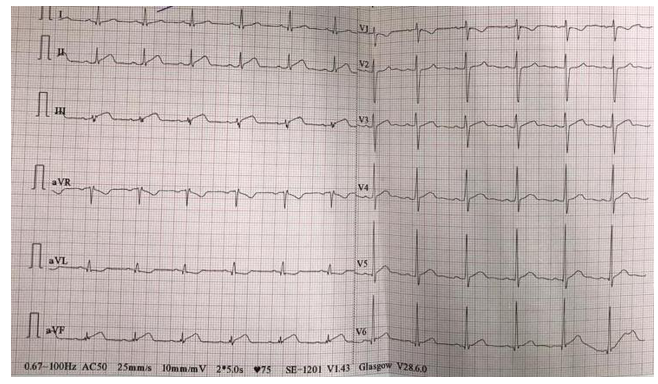 Figure 1 Electrocardiogram with sinus rhythm and ST-segment elevation in DII, DIII and aVF leads.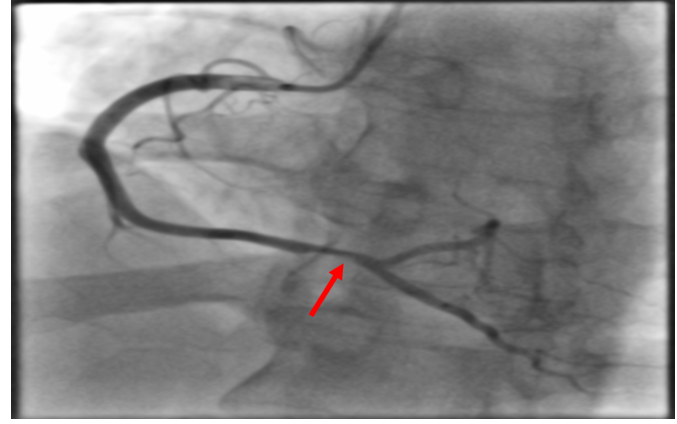 Figure 2 Right coronary artery showing mild stenotic lesion with thrombus at crux cordis (arrow).